CHƯƠNG TRÌNH DU LỊCH QUY NHƠN – PHÚ YÊN tour du lịch quy nhơn – phú yên hè 2019 – khám phá kì co – eo gió – xứ sở hoa vàng cỏ xanhThời gian: 4 ngày/ 3 đêmPhương tiện:  Máy bay Viet Jet Air 7 kg hành lý xách tay + 20 kg hành lý kí gửi và ô tôKhách sạn: Tiêu chuẩn  3*Ngày khởi hành: thứ 5 hàng tuần tháng 4-5-6-7-8 năm 2019NGÀY 01:  HÀ NỘI – QUY NHƠN (Ăn tối)10h00: Xe và HDV Công ty Du lịch đón du khách tại Nhà Hát Lớn, khởi hành đi sân bay Nội Bài làm thủ tục lên chuyến bay VJ435 đi Quy Nhơn lúc 12h35, bắt đầu hành trình tour du lịch Quy Nhơn – Phú Yên hè 2019. Du khách tự túc ăn trưa ở sân bay. Đến sân bay Quy Nhơn, xe đưa du khách về khách sạn nhận phòng nghỉ ngơi.Tối: Du khách dùng bữa tối tại nhà hàng. Tự do khám phá Quy Nhơn - Quê hương của nhiều danh nhân văn hóa như Quách Tấn, Yến Lan, Hàn Mặc Tử, Chế Lan Viên, Trịnh Công Sơn… Nghỉ đêm tại khách sạn ở Quy Nhơn.Ngày 02: KỲ CO - HÒN KHÔ - EO GIÓ (Ăn sáng, trưa, tối)07h00: Đoàn dùng điểm tâm sáng tại khách sạn và tiếp tục hành trình tour du lịch Quy Nhơn - Phú Yên hè 2019. Xe đưa du khách đi tham quan:Hòn Khô - Nhơn Hải, trên hành trình du khách chiêm ngưỡng cây cầu vượt biển Cầu Thị Nại. Du khách có thể dừng chân, chiêm ngưỡng vẻ đẹp của Đầm Thị Nại và nghe kể về những trận thủy chiến bi tráng giữa Champa và Đại Việt, giữa Tây Sơn và nhà Nguyễn (Nguyễn Ánh) suốt hơn 5 thế kỷ. Tới điểm tập kết tại Nhơn Hải, du khách thay đồ tắm và nghe HDV hướng dẫn một số kỹ năng lặn ngắm san hô…Du khách lên cano qua biển Kỳ Co – một điểm du lịch Quy Nhơn mà bạn không nên bỏ qua. Kỳ Co nằm dưới chân dãy núi Phương Mai sừng sững thuộc xã bán đảo Nhơn Lý, TP. Quy Nhơn, bãi tắm hoang sơ Kỳ Co đẹp tựa một bức tranh vừa nên thơ vừa hùng vĩ. Nơi đây hấp dẫn du khách, đặc biệt là những người yêu thích du lịch khám phá, bởi ở đây không chỉ chỉ có cảnh đẹp làm say lòng người mà còn biết bao điều thú vị. Một hòn đảo rất hoang sơ, có bãi biển cát trắng mịn, nước biển trong xanh như pha lê.Đoàn lên cano cao tốc về lại Đảo Hòn Khô - Nhơn Hải. Đến Đảo Hòn Khô - một hòn đảo rất hoang sơ, có bãi biển cát trắng mịn, nước biển trong xanh như pha lê. Du khách sẽ thích thú trước vẻ đẹp thiên nhiên hoang sơ và kỳ vĩ nơi đây, sử dụng áo phao, kính lặn để làm quen với biển, tự do khám phá thế giới đại dương và ngắm san hô lung linh sắc màu.Trưa: Đoàn lên thuyền qua nhà hàng, tắm nước ngọt, chuẩn bị dùng bữa trưa hải sản tươi sống ngon theo cách chế biến nguyên chất của dân chài địa phương. Du khách tự do nghỉ ngơi thư giãn tại chỗ trên những chiếc võng đu đưa, hòa với gió biển Nhơn Hải.                             13h30: Đoàn rời Làng chài Nhơn Hải, khởi hành đi Nhơn Lý tham quan Eo Gió - Con đường đầy chất thơ giữa bao la biển nước, mây trời chắc chắn sẽ khiến bạn phải choáng ngợp bởi vẻ đẹp vừa hoang sơ, vừa lãng mạn của Eo Gió. Con đường này còn được ví von là con đường “đảo JeJu Hàn Quốc” của Việt Nam.Chia tay với Eo Gió, xe đưa du khách tham quan, dâng hương cầu bình an cho gia đình tại Thiền Viện Thiên Hưng với Tượng Đức Phật ngự ở lưng chừng núi, trên độ cao hơn 120m so với mực nước biển, trong tư thế mắt nhìn ra biển theo hướng Đông Nam, lưng tựa vào ngọn núi cao nhất trong quần thể 66 ngọn núi ở khu di tích Núi Bà.19h00: Du khách dùng bữa tối, tự do khám phá TP. Quy Nhơn về đêm, đặc biệt là những khu phố hải sản trên đường Xuân Diệu, đường Trần Độc, cầu Hà Thanh 1, 2… Nghỉ đêm tại khách sạn ở Quy Nhơn.NGÀY 03: QUY NHƠN – PHÚ YÊN “MẢNH ĐẤT HOA VÀNG CỎ XANH”  (Ăn sáng, trưa, tối)Sáng: Du khách có thể thức dậy sớm ngắm cảnh bình minh, tắm biển và dùng điểm tâm sáng tại khách sạn. 08h00: Xe và hướng dẫn viên đón du Khách khởi hành đi Phú Yên, tiếp tục hành trình thú vị của tour du lịch Quy Nhơn – Phú Yên hè 2019.Nhà thờ Mằng Lăng - Đây cũng là nơi lưu giữ cuốn sách chữ quốc ngữ đầu tiên về Phép giảng tám ngày của linh mục Alexandre de Rhode in năm 1651 tại Rome, Ý. Ghềnh Đá Đĩa – một điểm du lịch Phú Yên nổi tiếng, cảnh đẹp độc nhất vô nhị ở Việt Nam, được xếp hạng di tích lịch sử, thắng cảnh cấp quốc gia 1998. Trên thế giới có một nơi thứ 2 có đá xếp chồng thành cột thẳng đứng giống Ghềnh Đá Đĩa tại ScotLand, có tên gọi là Giant’s Causeway (con đường của những người khổng lồ) đã được UNESCO công nhận di sản thiên nhiên thế giới 1986. Tại đây, du khách không khỏi ngỡ ngàng trước sự tuyệt diệu của thiên nhiên. Những dãy đá trụ xếp chồng lên nhau thành những bãi đá đen óng, tạo nhiều địa hình nhấp nhô kỳ thú. Đầm Ô Loan, nổi tiếng với món Sò Huyết. Trưa: Du khách thưởng thức bữa trưa hải sản tươi sống tại nhà hàng ngay trên mặt đầm Ô Loan. Sau bữa trưa, đoàn tham quan có thể chợp mắt trong vòng 30 phút trên những cánh võng hứng gió mát hiu hiu trên mặt đầm.Chiều: Xe đưa du khách đến với Bãi Xép – Ghềnh Ông nơi có cảnh quay trong bộ phim “Tôi thấy Hoa Vàng Trên Cỏ Xanh” với cánh đồng cỏ xanh ngút, cùng bờ biển trong xanh thơ mộng. Một bãi biển tuyệt vời, duyên dáng đến ngỡ ngàng. Những bãi đá đen tuyền xếp ven bờ biển tạo nên hình hài đa sắc màu của thiên nhiên hoang sơ. Đến với nơi này, du khách dường như bị tách hẳn ra khỏi cuộc sống ồn ào bên ngoài, chỉ còn riêng mình với nghìn trùng sóng nước… Đoàn trở về Quy Nhơn, tự do tắm biển, nghỉ ngơi.Tối: Du khách dùng bữa tối tại nhà hàng, tự do khám phá Quy Nhơn và nghỉ ngơi tại khách sạn.NGÀY 04: CITY QUY NHƠN – HÀ NỘI (Ăn Sáng, Trưa)Sáng: Du khách tự do tắm biển, thưởng thức bữa sáng và làm thủ tục trả phòng khách sạn. Sau đó, đoàn tiếp tục tham quan các điểm đến nổi tiếng ở Quy Nhơn.Khu du lịch Ghềnh Ráng Tiên SaĐồi Thi nhân Hàn Mặc Tử - tìm hiều nhiều thông tin thú vị của nhà thơ Hàn Mặc Tử.Dốc Mộng CầmBãi tắm Hoàng Hậu. Tháp Đôi – cụm tháp với 02 ngọn tháp cổ có lối kiến trúc Angkor, được xây dựng từ thế kỷ thứ XII nằm trên bình diện phẳng ngay trong lòng thành phố Quy Nhơn.Trưa: Đoàn dùng bữa trưa tại nhà hàng Quy Nhơn. Sau đó, đoàn khởi hành ra sân bay, chia tay với thành phố biển Quy Nhơn trở về Hà Nội, kết thúc hành trình 4 ngày của tour du lịch Quy Nhơn – Phú Yên mùa hè 2019. Về đến Hà Nội, xe đưa du khách về đến điểm hẹn ban đầu, HDV chia tay và hẹn gặp lại du khách trong những tour du lịch hè hấp dẫn tiếp theo.GIÁ TRỌN GÓI: (Giá áp dụng cho khách lẻ ghép đoàn)(Trẻ em ngủ chung giường với bố mẹ. Trẻ em < 2 tuổi Bố Mẹ tự lo ăn, nghỉ cho bé, vé thăm quan – nếu có)*Ghi chú: Lịch trình tham quan có thể thay đổi linh hoạt theo thực tế nhưng vẫn đảm bảo đầy đủ các điểm theo chương trình. Đối với các khách hàng đi riêng lẻ (lẻ 01 người) thì sẽ chịu phí phòng đơn. Khi có khách lẻ khác cùng đăng ký ghép vào thì chúng tôi sẽ trả lại phụ phí phòng đơn cho quý khách.GIÁ TOUR BAO GỒM:Xe máy lạnh đời mới đón tiễn sân bay Nội Bài, tham quan theo chương trình tại Quy Nhơn – Phú Yên.Vé máy bay khứ hồi Hà Nội – Quy Nhơn – Hà Nội: HAN – UIH - HAN (Hàng không VietJet Air: hành lý xách tay 07 kg + hành lý ký gửi 20 kg).Khách sạn 03 sao tiêu chuẩn: 02 khách người lớn/phòng - lẻ nam, lẻ nữ ngủ phòng baHướng dẫn viên đón tiễn sân bay Nội Bài + Hướng dẫn viên đón và đưa đoàn tham quan tại Quy Nhơn – Phú Yên.Các bữa ăn chính theo chương trình mức: 130.000đ/suất (06 bữa chính)03 bữa ăn sáng ăn buffet theo tiêu chuẩn khách sạn.Vé tham quan vào cửa một lần tại các điểm theo chương trình.Cano cao tốc qua đảo Hòn Khô – Kỳ Co, áo phao, kính lặnNước uống trên phương tiện vận chuyển (01 chai/người/ngày)Mũ Du lịch kỷ niệm chuyến điBảo hiểm du lịchGIÁ TOUR KHÔNG BAO GỒM:Thuế VAT 10%Chi phí cá nhân, giặt ủi, điện thoại, minibar, phụ phí phòng đơn, đồ uống trong các bữa ăn…Các chi phí khác ngoài chương trình tour.Tiền tip cho lái xe và HDV địa phương*Lưu ý:Giá và hành trình có thể thay đổi theo từng thời điểm cụ thể, Quý khách vui lòng liên hệ để cập nhật giá và hành trình trước khi đặt tour.Giờ bay có thể thay đổi theo giờ bay của Hãng hàng không.Về tính chất đoàn ghép, tour không đủ khách khởi hành sẽ hủy. Đơn vị lữ hành sẽ có nhiệm vụ báo trước tới khách 15 ngày và thỏa thuận với khách về ngày khởi hành mới. Mọi chi phí phát sinh hai bên cùng thỏa thuận.Khi đi máy bay Quý khách nên mang theo một trong các giấy tờ sau: (Chứng minh thư nhân dân còn hạn dưới 15 năm, hoặc hộ chiếu, giấy khai sinh (đối với trẻ em), với trẻ em không đi cùng bố mẹ phải có giấy xác nhận ủy quyền của bố mẹ có xác nhận của địa phương nơi cư trú cho người đi cùng, để làm thủ tục lên máy bay.ĐIỀU KIỆN ĐẶT TOUR:Đặt cọc ngay 50% TOUR (Riêng lịch khởi hành dịp lễ 30/04 đặt cọc ngay sau khi đăng ký tour: 8.000.000Đ/khách).Số còn lại thanh toán trước 20 ngày khởi hành.Cho tên xuất vé trước 15 ngày khởi hành, thay tên trước 10ngày.QUY ĐỊNH HOÃN/HỦY:Nếu quý khách hủy tour ngay sau khi đăng ký mất 100% phí đã cọc tourNếu quý khách hủy tour trước 20 ngày khởi hành: phí hủy 75% tổng giá tourNếu quý khách hủy tour sau 20 ngày khởi hành: phí hủy 100% tổng tiền tour.HỆ THỐNG NHÀ HÀNG SỬ DỤNG:CHÚC QUÝ KHÁCH CÓ MỘT CHUYẾN ĐI ĐẦY THÚ VỊ!Mọi chi tiết thắc mắc về chương trình tour, xin vui lòng liên hệ:Hotline: 028 3827 0404lienhe@vietnambooking.com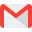 NGÀY KHỞI HÀNHGiá TourNgười lớnGiá tour Trẻ em(Từ 5 – dưới 11 tuổi)Giá tour Trẻ em(Từ 2 – dưới 5 tuổi)Giá tourTrẻ emDưới  2 tuổiTHÁNG 4: 28/04 – 01/05 ( Nghỉ lễ 30/04 – 01/05)10.590.000Đ8.770.000Đ6.990.000Đ700.000ĐTHÁNG 5: 23/05; 30/057.490.000Đ5.750.000Đ3.990.000Đ700.000ĐTHÁNG 6: 06; 13; 20; 27/067.490.000Đ5.750.000Đ3.990.000Đ700.000ĐTHÁNG 7: 04; 11; 18; 25/077.490.000Đ5.750.000Đ3.990.000Đ700.000ĐTHÁNG 8:01; 08/0815/0829/087.490.000Đ6.750.000Đ7.590.000Đ5.750.000Đ5.290.000Đ5.450.000Đ3.990.000Đ3.450.000Đ3.890.000Đ700.000ĐPHỤ THU PHÒNG ĐƠN: 1.200.000ĐPHỤ THU KHÁCH QUỐC TẾ: 1.000.000ĐPHỤ THU PHÒNG ĐƠN: 1.200.000ĐPHỤ THU KHÁCH QUỐC TẾ: 1.000.000ĐPHỤ THU PHÒNG ĐƠN: 1.200.000ĐPHỤ THU KHÁCH QUỐC TẾ: 1.000.000ĐPHỤ THU PHÒNG ĐƠN: 1.200.000ĐPHỤ THU KHÁCH QUỐC TẾ: 1.000.000ĐPHỤ THU PHÒNG ĐƠN: 1.200.000ĐPHỤ THU KHÁCH QUỐC TẾ: 1.000.000ĐNhà hàng tại Quy NhơnNhà hàng Mộc Viên/Riverside Quy Nhơn/Cơm niêu Hội An – Quy Nhơn/ Quốc Bảo Palace/Cơm Nhà 1989...Nhà hàng tại Phú YênNhà hàng Hải sản Trúc Kiều – Đầm Ô Loan...